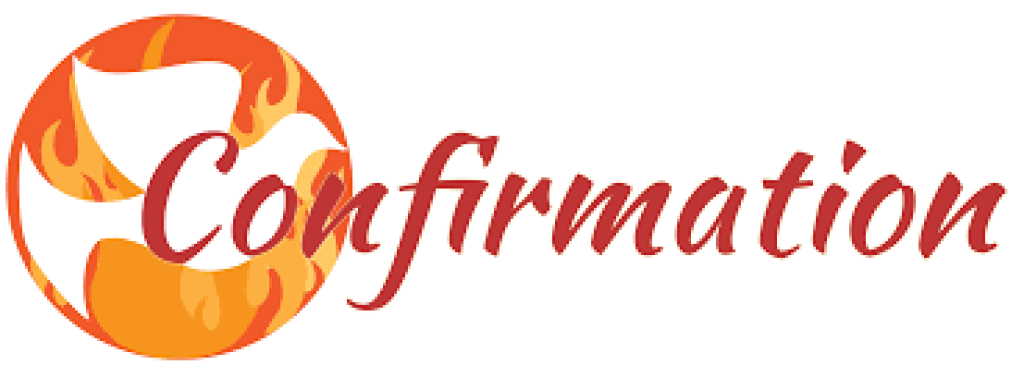 At Home ProgramWeek # 15 January 7, 2024"My children, jump, run and play and make all the noise you want but avoid sin like the plague and you will surely gain heaven."
- St. John BoscoGospel…John 1:35-42…Jesus Calls His First Followers35 The next day John was there again with two of his disciples,36 and as he watched Jesus walk by, he said, “Behold, the Lamb of God.”37 The two disciples heard what he said and followed Jesus.38 Jesus turned and saw them following him and said to them, “What are you looking for?” They said to him, “Rabbi” (which translated means Teacher), “where are you staying?”39 He said to them, “Come, and you will see.” So they went and saw where he was staying, and they stayed with him that day. It was about four in the afternoon.40 Andrew, the brother of Simon Peter, was one of the two who heard John and followed Jesus.41He first found his own brother Simon and told him, “We have found the Messiah” (which is translated Anointed).42 Then he brought him to Jesus. Jesus looked at him and said, “You are Simon the son of John; you will be called Cephas” (which is translated Peter).Jesus calls each of us by name. He invites us to follow Him.  “Come and see.”  He is always the perfect gentlemen inviting us never demanding us to follow.  It is our free choice.  Saying yes to His invitation is the first step we take toward our eternal home in Heaven.Questions for Discussion: How have you heard Jesus inviting you to follow him?  How have you said yes I will follow you?  What examples can you give from your life?Gifted WithThe Spirit Lesson # 5 Receiving the Gifts of the Holy Spirit  (THIS IS THE FINAL WEEK USING LESSON # 5) … (pages 7-8 are being used this week)Complete “I Respond to God’s Word” …answering the questions for each reading.  Readings are given below.Complete “In My Own Words” on page 7.Read “Called to Be Priest, Prophet, and King.”  If you are currently in preparation for Confirmation, what is your Confirmation name and why did you choose that name.If you will be preparing for Confirmation in the future, what is the name you are thinking about right now and why would you choose that name.Read “We Pray” with someone else in your family.Matthew 10:19-2019 When they hand you over, do not worry about how you are to speak or what you are to say. You will be given at that moment what you are to say.20 For it will not be you who speak but the Spirit of your Father speaking through you.John 14:16-1716 And I will ask the Father, and he will give you another Advocate to be with you always,17 the Spirit of truth, which the world cannot accept, because it neither sees nor knows it. But you know it, because it remains with you, and will be in you.Romans 8:9, 15-169 But you are not in the flesh; on the contrary, you are in the spirit, if only the Spirit of God dwells in you. Whoever does not have the Spirit of Christ does not belong to him.15 For you did not receive a spirit of slavery to fall back into fear, but you received a spirit of adoption, through which we cry, “Abba,* Father!”16 The Spirit itself bears witness with our spirit that we are children of God, 2 Corinthians 3:1717 Now the Lord is the Spirit, and where the Spirit of the Lord is, there is freedom.